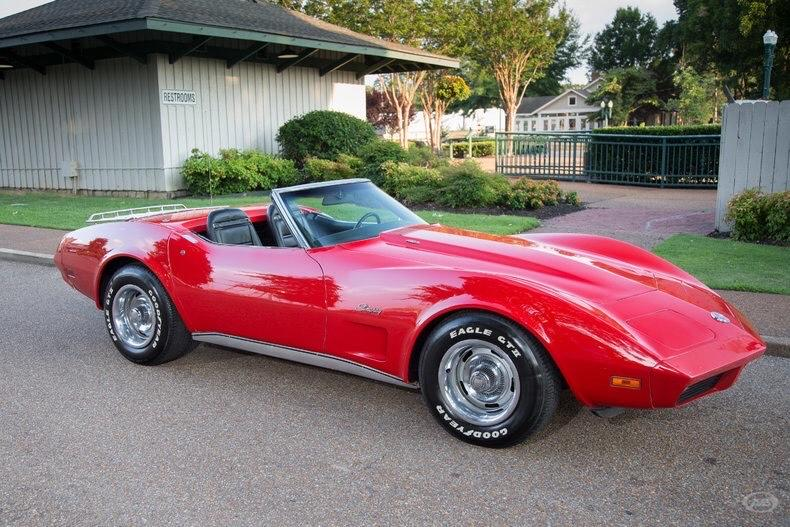 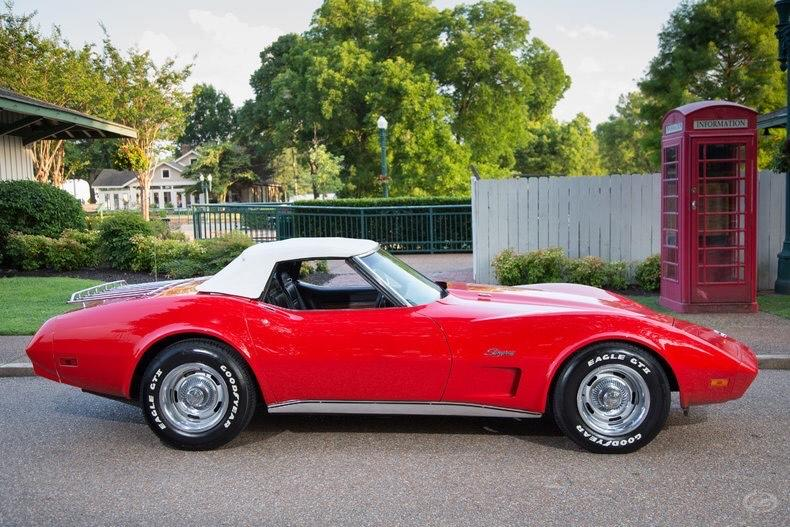 Car info:  1974 corvette, red convertible with both tops.  454 cu in motor.  Automatic transmission.  Leather interior.  37,764 miles.  Car is in Lakeland. Contact:  Sopheary Le 901-338-6544.  Friend/owner 901-4865-4436.